Дом  задание   по  Органической химии  для гр 5ПНГ81, 5ПНГ82Тема  Альдегиды и кетоны. Способы получения  Актуализация знаний. Органическая химия очень многообразна. Вы знаете уже много классов соединений, формулы и названия. Попробуем вспомнить известную информацию. Определите класс соединений и названия веществ: (самопроверка)Рефлексия. Заполните 1 колонку таблицы рефлексии, ответив на вопрос «Что знаю об альдегидах? кетонах?»По какому плану мы изучаем классы органических веществ? ПонятиеСтроение НоменклатураИзомерия Постановка цели урока обучающимися: понять как определить классы альдегиды и кетоны по молекулярной формуле веществ, уметь объяснять строение, научиться называть альдегиды и кетоны, знать виды изомерии, научиться составлять формулы изомеров и гомологов этих классов. Постановка проблемы. Определить принадлежность формулы веществ к классу соединений можно зная признаки этих соединений. Как узнать что это вещество? Альдегид? Кетон?Что такое функциональная группа? Какие функциональные группы характерны для названных классов соединений?Дайте определение классам.Постановка проблемы. Как показать строение молекул альдегидов и кетонов? Вспомните ЭО элементов. Какой из элементов С, О, Н имеет большую ЭО? Покажите, как влияют атомы друг на друга в молекулах.По каким связям будут происходить химические реакции?Постановка проблемы. Как называть вещества? Основы систематической номенклатуры вы знаете. Попробуем вместе назвать 2 вещества по плану.Пронумеровать атомы углерода в углеродном скелете, начиная с функциональной группыЗаписать место положения и названия радикаловНазвать основную углеродную цепочкуДобавить суффикс –аль, -он в зависимости от принадлежности к классу соединенийДля кетонов указать место положения карбонильной группы.Что называется гомологами? Составьте формулы гомологов для этих веществ.Кроме систематической существует и историческая (тривиальная) номенклатура. В учебнике таблица 5 с. 172 вы увидите некоторые такие названия альдегидов. Кетон - пропанон имеет название ацетон. Исследовательская работа «Представители альдегидов и кетонов»Постановка проблемы. Что такое изомеры? Какие виды изомерии характерны для альдегидов и кетонов? Что вы можете предположить? Какие виды изомерии вы знаете?«углеродного скелета»  межклассовая  Рассмотрение проблемных вопросов на примере альдегида и кетона с М=86г/моль. Выводы по теме.  Основные особенности альдегидов  и кетонов Домашнее задание  составить  краткий конспект Захарова стр 166-189сТестирование по теме «Альдегиды и кетоны»Вариант 1.1. Общая формула альдегидов и кетоновА. СпН2п Б. СпН2п О В. СпН2п ОН Г. СпН2пО22. Для альдегидов и кетонов характерна группаА. гидроксильная Б. карбоксильнаяВ. сложноэфирная Г. карбонильная 3. Вид изомерии характерный для бутаналяА. углеродного скелета Б. положения связи В. положения группы Г. геометрическая4. Правильное название вещества СН3 – СН(СН3) - СН(СН3) – СОНА. 2-метилгексаналь Б. 2-метилбутаналь В. 2,3 – диметилбутаналь В. 2,3 – диметилбутанон5. Установите соответствие между названием вещества и классомсоединений Название вещества Класс соединенийА. гептанол – 2 1) альдегидыБ. гидроксобензол 2) ареныВ. этаналь 3) фенолыГ. бутанон-2 4) спирты5) кетоныДом  задание  для  2 курса  по  Физической и коллоидной химии  5ПНГ81, 5ПНГ82 Практическая    работа   Определение рН   раствора методом  прямой  потенциометрииТеоретические  основы 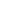 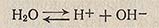 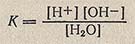 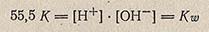 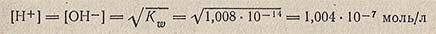 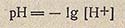 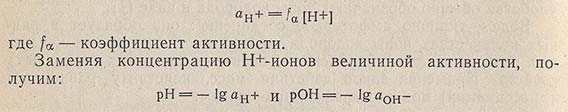 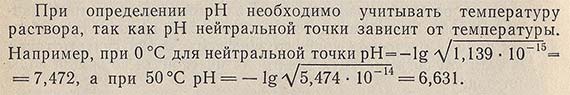 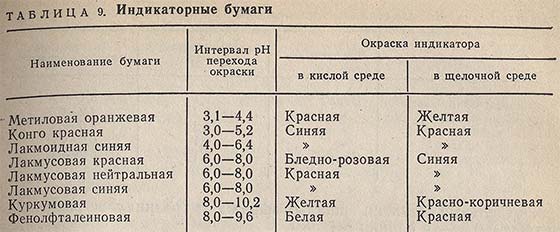 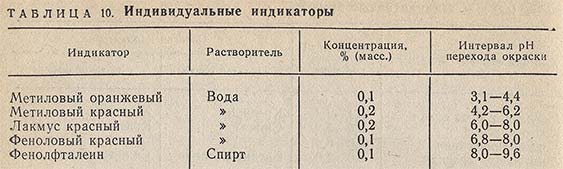 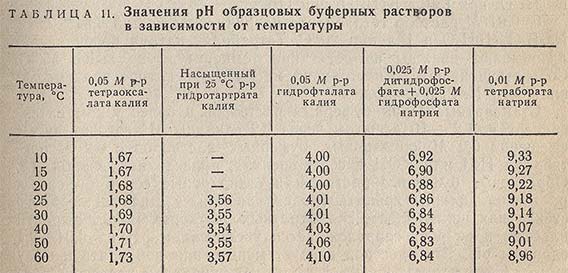 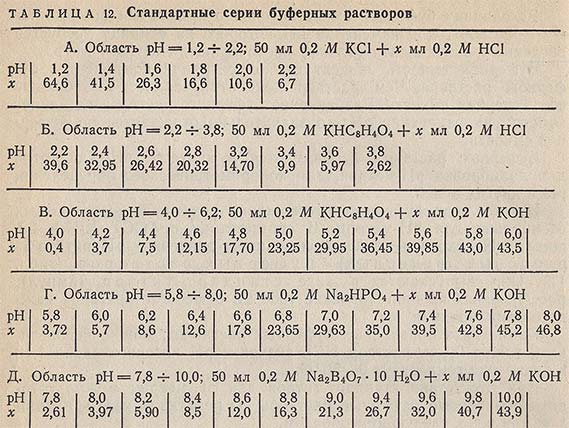 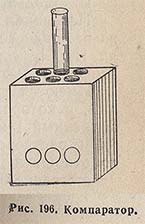 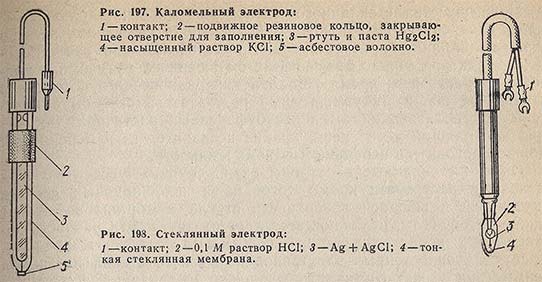 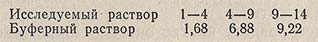 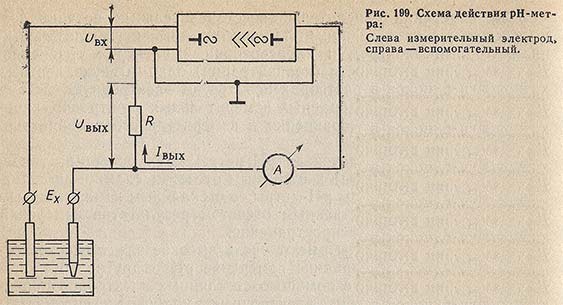 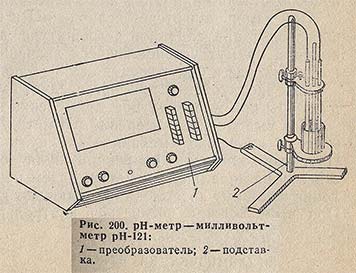 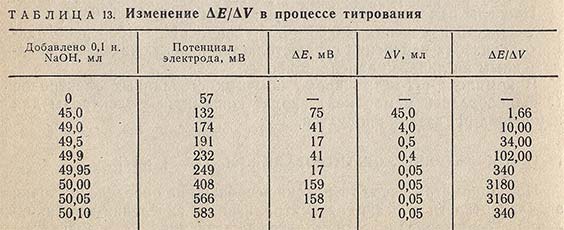 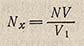 ОПРЕДЕЛЕНИЕ pNa В ВОДНОМ РАСТВОРЕ СОЛИЦель работы: построение калибровочных кривых для серийного определения содержания ионов Na+ в исследуемых объектах..Теоретическая частьВ растворах сильного электролита имеет место взаимодействие между ионами, в результате которого физико-химические характеристики раствора не соответствуют истинной концентрации электролита.Под активностью понимают мнимую концентрацию, в соответствии с которой электролит ведет себя в различных физико-химических процессах. Активность связана с концентрацией уравнением:а = f с, (11)где С концентрация электролита, моль/л;f коэффициент активности.Коэффициенты активности распространенных электролитов собраны в специальные таблицы и могут быть найдены в справочной литературе. Поэтому, если известна концентрация раствора, можно рассчитать активность по формуле (11) и показатель активности электролита по формуле (12):ра = - lga. (12)Moжнo построить калибровочные графики для определения концентрации, активности и показателя активности электролита.Экспериментальная частьПриборы и реактивы: рН-метр рН-340, стеклянный электрод для измерения активности ионов Na+ ЭСNа-51-07, хлорсеребряный электрод сравнения ЭВЛ-1МЗ, 8 мерных колб вместимостью 50 мл, пипетки вместимостью 10, 20 и 25 мл. , 1,0 М раствор NаС1.1. Приготовление стандартных растворов NаCl.Стандартные растворы с заданной концентрацией 1,0; 0,5; 0,25; 0,10; 0,05; 0,01; 0,005 и 0001 моль/л NaCl готовят методом последовательного разбавления исходного 1,0 М раствора NaCl. При разбавлении растворов используют формулу (13)[1]:V1С1 = V2С2, (13)где V1 объем исходного раствора;С1 молярная концентрация исходного раствора;V2 объем разбавленного раствора (50 мл);С2 молярная концентрация разбавленного раствора.По формуле (13) находят объем раствора, который необходимо отобрать пипеткой из неразбавленного раствора, перенести в следующую колбу и довести объем в рабочей колбе до метки дистиллированной водой. Первую колбу заполняют исходным 1,0 М раствором.2. Измерение ЭДС гальванического элемента.Погружают электроды в анализируемые растворы и измеряют ЭДС элемента, составленного из стеклянного ионоселективного электрода ЭСNа-51-07 и хлорсеребряного электрода сравнения ЭВЛ-1МЗ. Перед началом измерений электроды промывают несколько раз дистиллированной водой. При использовании стандартных растворов измерения проводят, переходя от разбавленных к концентрированным растворам. Полученные результаты заносят в табл. 2.Таблица 23. Расчет активности и показателя активности ионов Na+ в приготовленных растворах.По таблицам находят коэффициенты активности ионов Na+ в растворах с концентрациями, отвечающими концентрациям, приготовленных растворов. Зная коэффициент активности, рассчитывают по формулам (12) и (13) активность и показатель активности ионов Na+.4. Построение калибровочных кривых.Для построения калибровочных кривых Е – f (С) концентрационный интервал 1,0 моль/л ¸ 0,001 моль/л делят на три части:1,0 моль/л ¸ 0,1 моль/л;0,1 моль/л ¸ 0,01 моль/л;0,01 моль/л ¸ 0,001 моль/ли строят три калибровочных кривых для более точной интерпретации экспериментальных данных для контрольного раствора. Затем строят общий калибровочный график в координатах Е – f (paNa) .5. Контрольный анализ.В мерную колбу на 50 мл получить у лаборанта определенный объем исследуемого раствора. Довести объем в колбе до метки дистиллированной водой и измерить ЭДС исследуемого раствора. По построенным графикам определить «С», aNa+, paNa исследуемого раствора NaCl.Контрольные вопросы1.Принцип потенциометрического определения активности ионов.2.Основы теории сильных электролитов. Активность, коэффициент активности.  Для более  лучшего понимания темы   предлагаю  посмотреть видео https://yandex.ru/search/?text=%20%D0%B2%D0%B8%D0%B4%D0%B5%D0%BE%20%D0%BE%D0%BF%D1%80%D0%B5%D0%B4%D0%B5%D0%BB%D0%B5%D0%BD%D0%B8%D0%B5%20%D1%80%D0%BD%20%D1%80%D0%B0%D1%81%D1%82%D0%B2%D0%BE%D1%80%D0%B0%20%D0%BC%D0%B5%D1%82%D0%BE%D0%B4%D0%BE%D0%BC%20%D0%BF%D0%BE%D1%82%D0%B5%D0%BD%D1%86%D0%B8%D0%BE%D0%BC%D0%B5%D1%82%D1%80%D0%B8%D0%B8%20%D0%BF%D1%80%D0%B0%D0%BA%D1%82%D0%B8%D1%87%D0%B5%D1%81%D0%BA%D0%B0%D1%8F%20%D1%80%D0%B0%D0%B1%D0%BE%D1%82%D0%B0&lr=973
 Дом задание по аналитической  химии гр 5ПНГ 81Практическая  работа   Определение количества  кислоты  в растворе  методом  потенциометрического титрования  Кислотно-основное титрованиеПотенциометрическое титрование основано на регистрации изменения потенциала индикаторного электрода в процессе химической реакции между определяемым компонентом и титрантом. Конечную точку титрования (КТТ) находят по скачку потенциала, отвечающему моменту завершения реакции.Техника работы. Сначала проводят ориентировочное титрование и находят объем титранта, приблизительно соответствующий КТТ, проводя следующие операции.Прибор (рН-метр, иономер) приводят в рабочее состояние согласно описанию.Полученный от преподавателя анализируемый раствор разбавляют до метки в мерной колбе и тщательно перемешивают.Аликвоту раствора переносят пипеткой в чистый стакан вместимостью 100 - 150 мл и, если это предусмотрено методикой, добавляют необходимые компоненты.Стакан с раствором помещают в центр вращающегося столика для титрования, опускают в стакан индикаторный электрод и электрод сравнения, центрируют электроды.Бюретку заполняют раствором титранта и закрепляют в штативе так, чтобы кончик бюретки был опущен в стакан, но не соприкасался с поверхностью титруемого раствора.Включают мотор для вращения столика и проводят ориентировочное титрование, прибавляя из бюретки по 1,00 мл раствора титранта и измеряя Е (рН) после каждой его порции.Отсчеты ЭДС производят только после достижения постоянного значения (изменение ЭДС не должно превышать 2-3 мВ в течение 1 мин). Титрование продолжают до тех пор, пока изменение ЭДС () или рН (рН) не достигнет своего максимального значения, а при дальнейшем прибавлении новых порций раствора реагента постепенно не уменьшится до малой величины.Результаты титрования записывают по форме, приведеннойв табл. 1. Таблица 1Затем приступают к точному титрованию в области скачка Е (рН), для чего после тщательного промывания электрода сравнения и индикаторного электрода (или соответствующей обработки последнего в зависимости от выполняемой работы) в чистый стакан для титрования вносят новую аликвоту испытуемого раствора и выполняют операции, указанные выше. Затем к титруемому раствору прибавляют титрант в объеме на 1 мл меньше (V1), чем это соответствует значению КТТ, найденному при ориентировочном титровании. После достижения постоянного значения потенциала (рН) продолжают титрование раствором реагента по каплям для нахождения КТТ при минимально возможном прибавляемом объеме титранта (число прибавляемых капель в порции приводится в описании определения для каждой выполняемой работы). Число капель диктуется величиной ожидаемого скачка потенциала: чем он больше, тем меньшими порциями титранта можно титровать (минимальный объем - одна капля). Запись результатов титрования ведут по форме, указанной в табл. 2, выражая объем титранта числом капель. После достижения скачка Е (рН), как и прежде, убеждаются в уменьшении и малом изменении Е рН)( при дальнейшем титровании по каплям. Отмечают общий объем затраченного титранта (V2).При дифференцированном определении смеси двух и более компонентов в процессе ориентировочного титрования (порциями раствора по 1 мл) обнаруживают соответствующее число скачков потенциала в области каждой КТТ. Далее в этих областях проводят точное титрование. Причем после нахождения первого скачка, как это описано выше, продолжают титрование, приливая сначала необходимый объем титранта до второй КТТ, а затем по каплям - до прохождения второго максимума Е и т. д. Содержание второго компонента находят по разности: из общего объема раствора титранта, затраченного на суммарное определение двух компонентов, вычитают объем, затраченный для достижения первой КТТ.Результаты точного титрованияРасчетный и графические способы обнаружения кттЗная прибавленное число капель (N), вычисляют объем одной капли (мл): 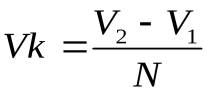 Объем раствора реагента, точно отвечающего КТТ (Vктт) вычисляют по формуле: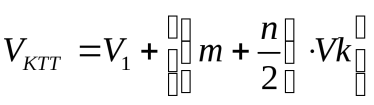 где т- число капель, прибавленных до скачка потенциала; п - число капель, составляющее порцию раствора титранта, вызвавшую скачок Е.Количество определяемого компонента т (г) рассчитывают по формуле: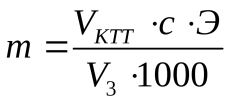 гдеV0 - вместимость мерной колбы с анализируемым раствором; 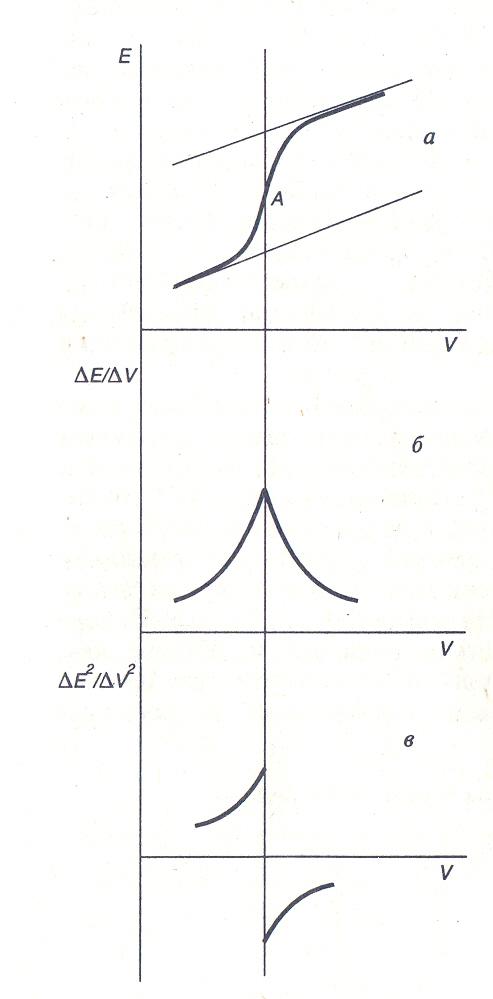 с - концентрация раствора титранта, М;Э - молярная масса эквивалента определяемого компонента; V3 - объем аликвотной части анализируемого раствора, взятой для титрования.Кроме расчетных, существуют графические способы обнаружения КТТ, заключающиеся в построении кривых титрования трех типов.И Рис. 1 Кривые потенциометрического титрования: а – интегральная; б – дифференциальная; в – кривая по второй производнойзображают графически зависимостьЕ (рН) от объема титранта (V), т. е. строят интегральную кривую (рис. 1, а). Точка перегиба на кривой отвечает КТТ, которая может совпадать или не совпадать с ТЭ. Для нахождения точки перегиба проводят две параллельные касательные к пологим верхней и нижней частям кривой и соединяют их прямой таким образом, чтобы точка пересечения ее с кривой титрования делила эту прямую на две равные части (точка А на рис. 1, а). Точка пересечения перпендикуляра, опущенного из точки А, с осью абсцисс (осью V - объема титранта) дает объем титранта, отвечающий КТТ.Более простым и точным способом нахождения КТТ является графическое изображение зависимости величин первой производной E/V от объема прибавленного титранта V (дифференциальная кривая). В этом случае кривая имеет пикообразную форму, максимум которой соответствует КТТ. Перпендикуляр, опущенный из точки пересечения двух восходящих ветвей кривой на ось абсцисс, показывает объем титранта, затраченный на завершение реакции (рис.1, б).Для более точного нахождения КТТ, особенно в случае асимметричных кривых титрования или при малом скачке потенциала, следует пользоваться второй производной 2E/V2.Для нахождения КТТ по кривой зависимости 2E/V2 от V соединяют концы обеих ветвей кривой, которые находятся по разные стороны оси абсцисс. Точка пересечения полученной кривой с осью абсцисс дает объем титранта, отвечающий КТТ (рис. 1, в). Записать и разобрать задачу  метод указаний  стр 57 задача 3 № изм.Е, мВС, моль/лfaNa+paNaРезультаты ориентировочного титрованияРезультаты ориентировочного титрованияРезультаты ориентировочного титрованияОбъемраствора титрантаV, млЭДС, мВ (рН)Е, мВрН)(012…..Объем раствора титранта V (капли)ЭДС, мВ (рН)Е, мВ(рН)V12к4к…V2